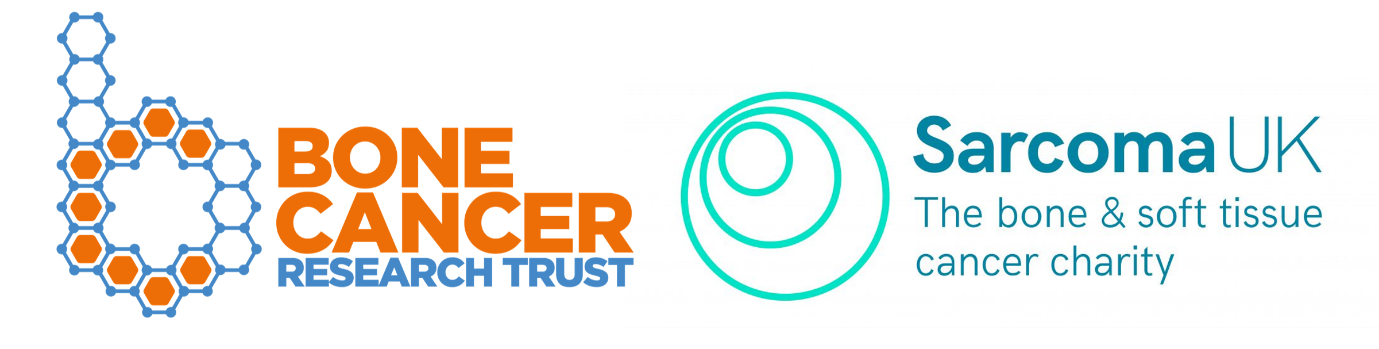 Improving Sarcoma Diagnosis Funding CallApplication Form The deadline for this funding call is 12pm midday on Thursday 20th June 2024.Please ensure that you have read the Guidance for Applicants document before completing this form. Applicants should complete all sections in the application below and ensure that CVs from all applicants as well as any supporting documents are submitted with the application.Applications must be submitted as a pdf file to Sarcoma UK at research@sarcoma.org.uk by the deadline advertised above. Applications missing this deadline will not be accepted.For internal use:Application Form - Large and Small GrantsPlease refer to the application guidelines when completing this form.PART ONE – PROJECT DETAILS1. Project Title: 2. Type of grant:Small Grant (up to £100,000) Large Grant (up to £250,000) 3. Investigators:4. Administering Organisation:5. Start date and duration:6. Funds requested:7. Type of sarcomaPlease indicate the sarcoma subtypes this research focuses on. Please provide details if the project applies to multiple subtypes or if they are not listed below.8. Patient participation:Will people affected by sarcoma participate in this research directly? Yes   No If yes, please explain the nature of this participation: 9. Ethical Approvals:Does the project require ethical approval for working with human subjects or tissues? Yes   No If yes, please explain why ethical approval is needed.Please provide either the NRES / IRAS number if in place, indicate when this is likely to be granted, or your planned submission date:Please also attach a copy of the appropriate approval to your application, or indicate when ethical approval may be granted if in progress.Does the planned project require the use of patient samples?Yes   No  If yes, please give details as to how the samples will be accessed and provide a letter of support confirming access from either a collaborator or biobank.If yes, has this been costed in this application or funded through another grant? 10. Application assessment:Has this application been assessed / reviewed by:Your R&D office for any Excess Treatment Costs: Yes   No  The Research Design Service: Yes   No If yes, which RDS?Clinical Trials Unit: Yes   No If yes, which Unit? 11. Research involving animals:Do your proposals include procedures to be carried out on animals in the UK under the Animals (Scientific Procedures) Act? Yes   No If yes, have the necessary approvals been given by:The Home Office (in relation to personal, project and establishment licences)Yes   No   Not required Animal Welfare and Ethical Review Body (AWERB)?Yes   No   Not required If not, have you applied for the appropriate approvals? Please give details. Name of Licence holder for project: Outsourced? Yes   No   to (f known): Do your proposals involve the use of animals or animal tissue outside the UK? Yes   No Procedures and approaches:If your project involves the use of animals, what would be the severity of the procedures? Mild   Moderate   Severe Please provide details of any moderate or severe procedures (250 words) Why is animal use necessary; are there any other possible approaches? (250 words) Why is the species/model to be used the most appropriate? (250 words) Please detail the experimental design and timescales for all experiments involving animals (250 words)Please justify the number of animals to be used per experiment, including details of any sample size calculations and/or statistical advice sought. Do you envisage any advances arising from the research that might lead to replacement, refinement or reduction of the use of animals? If so, please give details.12. Other sources of funding:Has earlier research relevant to this study by you or your team been externally funded? Yes   No If yes, please give details:Project Title:Supporting organisation / funder:Value of award(s) £ Start date and duration of award(s) Is this project or a similar application being submitted elsewhere? Yes   No If yes, please indicate to which organisation it has been submitted:When is a decision anticipated?Has this application been submitted elsewhere during the last 12 months? Yes   No If yes, please indicate to which organisation was it submitted:What was the result of the application? Do you have a partial source of external funding already in place for this project? Yes   No If yes, please provide details:13. Intellectual Property and Exploitation:Is the proposed research likely to lead to any intellectual property (IP) which may be commercially exploited (e.g. via a patent or licence)? Yes   No If yes, please give brief details of the potential IP:What is the nature of the mechanism(s) used to determine whether registration is required? Please give the name and post of the official responsible for registering any intellectual property within the host institution:14. External reviewers:Please suggest up to three individuals who may be suitable to provide expert peer review for this grant. Please refer to the Guidance for Applicants for guidelines around individuals who would be appropriate to identify. Please note this section will only be viewed and used by Sarcoma UK’ and the Bone Cancer Research Trust’s Research Teams.Name, institution and position: Email address: Expertise:Name, institution and position: Email address:Expertise:Name, institution and position: Email address: Expertise:15. Key words:Please provide a list of up to 5 key words which summarise the proposed project, to assist in finding peer reviewers.16. Lay summary of the proposed project:All applications will be reviewed by people affected by sarcoma (lay reviewers), who are not scientific experts. Lay Reviewers will primarily assess proposals on the relevance and importance of the proposed science to people affected by sarcoma. Please see the Guidance for Applicants for more information.Please ensure you write in plain English and that scientific concepts are explained for a non-expert audience. As a guideline, the summary should cover:Aims, background and rationaleWhy are you doing the study? What is already known about the problem that the project will address?What do you hope to find out?What you plan to do and how you will go about it Describe the methods and techniques you plan to use your researchThe potential impact of the study for people affected by sarcoma What will be the benefit of your research for people affected by sarcoma?Describe any involvement of those affected by sarcoma and how this has shaped the proposed research and outline any plans to involve or engage with patients in the dissemination of results.How can the findings from the research be developed or put into practice after completion of the project?Please note that you can include an additional page with any illustrations/schemes that will facilitate the lay description of your project.17. Named Research and Project Staff (including post-docs and technicians):18. Collaborators:Please give details of collaborators on whom the viability of the project is dependent. Please include a statement (letter/email) of willingness to act as collaborator at the end of your application.Continue on a separate sheet if necessary 19. Declaration and Institutional Approval:The application should be approved by the Head of Department and by the Administrative or Finance Officer who will be responsible for administering any grant which may be awarded.Principal InvestigatorHead of Department I confirm that I have read this application and that if a grant is awarded the work will be accommodated and administered in our institution. The staff gradings and salaries quoted in the application are correct and are submitted in accordance with the normal practice of this institution. We will sub-contract where required to other organisations.Financial/Administrative OfficerWe accept electronic signatures on applications by authorised officers.PART TWO – THE PROPOSED RESEARCH STUDYPlease provide a full description of the proposed study, to a maximum length of 10 pages (including questions 20-22 below). Please use a minimum of 10-point size font and ensure all figures and data are displayed in a clear and legible format.References and power calculations are not counted in your 10-page limit. Please ensure that references are provided in full, with all authors listed where appropriate. Please use the following headings:Project TitleProject HypothesisAcademic AbstractBackground and rationale for the project Purpose of the researchPlan of investigation and methods to be employedMethodologyData analysis including planned statistical analysisEvidence to support and  justify  any models usedPathway to impact for sarcoma patients Justification for the financial support requestedPlans for disseminationPlans for progression of the research 20. Milestones:Please detail your key milestones for the entire duration of your research proposal and include an estimated timeframe at which milestones will be completed.21. Gantt chart:Please attach a detailed Gantt chart for the proposed research, referring to the milestones detailed above.22. Contingency Plans: (up to 300 words)Outline any areas where problems may arise and provide details of how such problems may be overcome, including any potential problems which may prevent you from reaching a milestone.References should also be provided in full (this will not be counted in your ten-page limit).PART THREE – DETAILS OF FINANCIAL SUPPORT REQUESTEDYou can apply for funding for staff, consumables and equipment. As medical charities we fund only the direct costs of research. We do not fund infrastructure costs such as heating, lighting, phones or routine office supplies. If you are intending to receive funding for an aspect of this project from another source please clearly indicate this in part 1, section 12. For a full list of allowed and disallowed costs, please refer to the Guidance for Applicants.Please note that the maximum available project cost is £100,000 for a small grant and £250,000 for a large grant. Please ensure you check rates and calculations prior to submission.24.  Staff to be employed in the project:Proposed annual cost to project of above posts25. Cost of consumables specific to the project:As a medical charity we fund only the Directly Incurred costs of research. We do not fund Directly Allocated, Infrastructure or Indirect costs.Please specify:26. Travel and subsistence:Conference attendance expenses can be included for dissemination/presentation of project results but not for general educational purposes for the individual.27. Dissemination / Other / Exceptional items:28. Equipment: Must be project specific and quotes obtained for any item over £10KPART FOUR – CURRICULA VITAEPlease provide a CV, which should include employment history and a list of research publications and research grants relevant to the application, for the PI and all co-investigators. This should be a maximum of two pages per individual.Please include any collaborators’ letters associated with the project in this section.APPLICATION CHECKLISTResubmission letter, with changes made since the previous submission(if appropriate). Please refer to the Guidance for Applicants.			Part One 				Additional sheet with Co-I’s (if more than 3)			Ethical approval, if in place 				Part Two – Proposed Research Study (10 pages max)			Part Three – Support Requested				Equipment quotes (if over £10k)  				Part Four - Investigator CV’s				Collaborators’ letters				Ethical approval documents				Please compile into one document and email to research@sarcoma.org.uk by 12pm on Thursday 20th June 2024.Application codePrincipal InvestigatorInstitutionAmount requestedProject TitleSmall grantLarge GrantPrinicipal InvestigatorCo-Investigator 1Co-Investigator 2TitleFull nameInstitutionPosition heldFull postal addressEmail addressPhone numberORCID  Hours per week to be spent on projectName of Organsiation:Address: Address at which work will be undertaken, if different to above:Planned start date:Duration (months):Total amount requested (£)Total fEC of project (£)All sarcoma subtypes (bone and soft tissue)All or multiple bone sarcoma subtypes All or multiple soft tissue sarcoma subtypes AdamantinomaLiposarcomaAngiosarcomaMxofibrosarcomaAngiosarcoma of the boneMyxoid liposarcomaChondrosarcomaOsteosarcomaChordomaRetroperitoneal SarcomaDermofibrosarcoma protuberansRhabdomyosarcomaEndometrial Stromal Sarcoma Solitary Fibrous TumourEwing sarcomaSpindle cell sarcoma of the boneGastrointestinal stromal tumours (GIST) Synovial SarcomaGiant cell tumour of the boneUndifferentiated Pleiomorphic Sarcoma LeiomyosarcomaOTHER – PLEASE STATE Staff 1Staff 2Staff 3Full nameInstitutionPosition heldEmail addressCollaborator 1Collaborator 1Collaborator 1Collaborator 1TitleFull NamePostDepartmentInstitutionAddressAddressPost codeTelEmailCollaborator 2Collaborator 2Collaborator 2Collaborator 2TitleFull NamePostDepartmentInstitution AddressAddressPost codeTelEmailCollaborator 3Collaborator 3Collaborator 3Collaborator 3TitleNamePosDepartmentInstitutionAddressAddressPost codeTelEmail SignedDateNameTitleInstitutionTelEmailSignedDateNameTitleInstitutionTelEmailSignedDateSummary of requested support Year 1Year 2Year 3Year 4 (if necessary)TotalA. Staff£      £      £      £      £      B. Consumables£      £      £      £      £      C. Travel & subsistence£      £      £      £      £      D. Other/Exceptional items£      £      £      £      £      E. Equipment£      £      £      £      £      TOTAL£      £      £      £      £      GradeStart point on scaleIncrement dateStarting salaryAllowancesSuperannuation and NIResearch StaffResearch StaffResearch StaffResearch StaffResearch StaffResearch StaffResearch StaffTechnical StaffTechnical StaffTechnical StaffTechnical StaffTechnical StaffTechnical StaffTechnical StaffClinical StaffClinical StaffClinical StaffClinical StaffClinical StaffClinical StaffClinical StaffOther StaffOther StaffOther StaffOther StaffOther StaffOther StaffOther Staff% of timeMonths on projectYear 1 costYear 2 costYear 3 costYear 4 (if necessary)TOTAL COSTResearch staff1.      2.      3.      £      £      £      £      £      £      £      £      £      £      £      £      £      £      £      TOTAL cost Research staffTOTAL cost Research staffTOTAL cost Research staffTOTAL cost Research staffTOTAL cost Research staffTOTAL cost Research staffTOTAL cost Research staff£      Technical staff1.      2.      3.      £      £      £      £      £      £      £      £      £      £      £      £      £      £      £      TOTAL cost Technical staffTOTAL cost Technical staffTOTAL cost Technical staffTOTAL cost Technical staffTOTAL cost Technical staffTOTAL cost Technical staffTOTAL cost Technical staff£      Clinical staff1.      2.      3.      £      £      £      £      £      £      £      £      £      £      £      £      £      £      £      TOTAL cost Clinical staffTOTAL cost Clinical staffTOTAL cost Clinical staffTOTAL cost Clinical staffTOTAL cost Clinical staffTOTAL cost Clinical staffTOTAL cost Clinical staff£      Other staff1.      2.      3.      £      £      £      £      £      £      £      £      £      £      £      £      £      £      £      TOTAL cost Other staffTOTAL cost Other staffTOTAL cost Other staffTOTAL cost Other staffTOTAL cost Other staffTOTAL cost Other staffTOTAL cost Other staff£      Item(s)Year 1 costYear 2 costYear 3 costYear 4 (if necessary)TOTAL£      £      £      £      £      £      £      £      £      £      £      £      £      £      £      £      £      £      £      £      £      £      £      £      £      £      £      £      £      £      £      £      £      £      £      £      £      £      £      £      £      £      £      £      £      £      £      £      £      £      £      £      £      £      £      £      £      £      £      £      £      £      £      £      £      £      £      £      £      £      £      £      £      £      £      £      £      £      £      £      TOTALS £      £      £      £      £      Destination /Reason for journeyNo. of journeysTravel Subsistence Other CostsTotal Within UKWithin UKWithin UKWithin UKWithin UKWithin UK£       £       £       £       £       £       £       £       £       £       £       £       £       £       £       £       £       £       £       £       £       £       £       £       £       £       £       £       £       £       £       £       £       £       £       £       £       £       £       £       OverseasOverseasOverseasOverseasOverseasOverseas£       £       £       £       £       £       £       £       £       £       £       £       £       £       £       £       TOTALSYear 1Year 2Year 3Year 4 (if necessary)TOTALTOTALS£      £      £      £      £      Other/Exceptional itemsYear 1Year 2Year 3Year 4 (if necessary)TOTAL£       £       £       £       £       £       £       £       £       £       £       £       £       £       £       £       £       £       £       £       £       £       £       £       £       £       £       £       £       £       TOTALS £      £      £      £      £      EquipmentExpected delivery dateBasic PriceDuties/feesTOTAL£       £       £       £       £       £       £       £       £       TOTAL Year 1Year 2Year 3Year 4 (if necessary)TOTALTOTAL £       £       £       £       £       